Publicado en Madrid, España el 22/10/2019 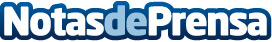 "Triunfando en Google 2020", nuevo libro para tener éxito en GoogleExplica, a través de consejos, todas las claves necesarias para obtener resultados destacados en el buscadorDatos de contacto:Felix Urosa915237674Nota de prensa publicada en: https://www.notasdeprensa.es/triunfando-en-google-2020-nuevo-libro-para Categorias: Nacional Telecomunicaciones Literatura Marketing E-Commerce http://www.notasdeprensa.es